Детский телефон доверияИнформация о работе детского телефона доверия 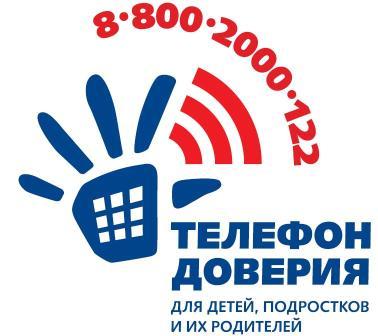 В сентябре 2010 года Фондом поддержки детей, находящихся в трудной жизненной ситуации (далее – Фонд) http://fond-detyam.ru/ , совместно с субъектами Российской Федерации введен единый общероссийский номер детского телефона доверия – 8-800-2000-122. В настоящее время к нему подключено 229 организаций во 83 субъектах Российской Федерации. При звонке на этот номер в любом населенном пункте Российской Федерации со стационарных или мобильных телефонов дети, подростки и их родители, иные граждане могут получить экстренную психологическую помощь, которая оказывается специалистами действующих региональных служб, подключенных к единому общероссийскому номеру. Конфиденциальность и бесплатность – два основных принципа работы детского телефона доверия. Это означает, что можно получить психологическую помощь анонимно и бесплатно и тайна обращения гарантируется. Цель такой помощи – способствовать профилактике семейного неблагополучия, стрессовых и суицидальных настроений детей и подростков, защите прав детей и укреплению семьи. В сентябре 2016 года запущен сайт "Детский телефон доверия" >>Мероприятие по обеспечению деятельности детского телефона доверия включено в План мероприятий на 2015-2017 годы по реализации важнейших положений Национальной стратегии действий в интересах детей на 2012-2017 годы, утвержденный распоряжением Правительства Российской Федерации от 5 февраля 2015 г. № 167-р (пункт 57). Обеспечение деятельности детского телефона доверия осуществляется в рамках подписанных между Фондом и субъектами Российской Федерации соглашений об обеспечении деятельности детского телефона доверия (служб экстренной психологической помощи) с единым общероссийским телефонным номером. В целях развития служб детского телефона доверия и повышения качества телефонного консультирования Фонд ежегодно организует обучение специалистов региональных служб детского телефона. 